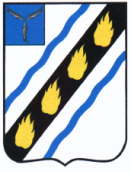 АДМИНИСТРАЦИЯСОВЕТСКОГО МУНИЦИПАЛЬНОГО  РАЙОНАСАРАТОВСКОЙ ОБЛАСТИПОСТАНОВЛЕНИЕот 19.10.2018  № 604                                                                                  р.п. СтепноеОб утверждении муниципальной программы «Реализация мероприятий по повышению уровня оплаты труда некоторых категорий работников МКУ «АХО органов местного самоуправления Советского муниципального района» на 2019-2021 годы»В целях исполнения Положения о порядке предоставления из областного бюджета субсидии бюджетам муниципальных районов и городских округов области на обеспечение повышения оплаты труда некоторых категорий работников муниципальных учреждений и условиях их расходования, утвержденного Постановлением Правительства Саратовской области                от 20 февраля 2018 года № 84-П, руководствуясь Уставом Советского  муниципального района, администрация Советского муниципального района ПОСТАНОВЛЕТ: 	1. Утвердить муниципальную программу «Реализация мероприятий по повышению уровня оплаты труда некоторых категорий работников МКУ «АХО органов местного самоуправления Советского муниципального района» на 2019-2021 годы» согласно приложению. 	2. Настоящее постановление вступает в силу с 01.01.2019 года.Глава Советскогомуниципального района                                                                     С.В.ПименовФролова Т.А.5-00-70Приложение к постановлению             администрации      Советского      муниципального           района                                                                                        от  19.10.2018  № 604МУНИЦИПАЛЬНАЯ ПРОГРАММА  «Реализация мероприятий по повышению уровня оплаты труда некоторых категорий работников МКУ «АХО органов местного самоуправления Советского муниципального района» на 2019-2021 годы»р.п. Степное2018 г.Паспорт
муниципальной программы 1. Общая характеристика текущего состояния социально-экономического развития в сфере реализации муниципальной программыВ  целях исполнения  Закона Саратовской области от 24 января 2018 года № 1-ЗСО «О внесений изменений в Закон Саратовской области «Об областном бюджете на 2018 год и на плановый период 2019 и 2020 годов», в соответствии с постановлением Правительства Саратовской области от 20.02.2018 № 84-П «О порядке предоставления из областного бюджета субсидии бюджетам муниципальных районов  и городских округов на обеспечение повышения оплаты труда некоторых категорий работников муниципальных учреждений и условиях их расходования», необходимо установление более высокого уровня заработной платы, что повлечет повышение качества оказываемых услуг и обеспечение соответствия уровня оплаты труда работников результатам их труда.Целью социально-экономического развития района является формирование условий динамичного экономического и социального развития района, направленных на повышение качества жизни населения.Создание условий для реализации установленных полномочий  подведомственными учреждениями, повышение реального дохода работников муниципальных учреждений и соблюдение федерального законодательства в сфере трудовых отношений,  повлечет за собой более качественное исполнение  полномочий, направленных на создание наиболее благоприятных условий для социально-экономического развития района, более полного и рационального использования производственных ресурсов, лучшей организации деятельности органов исполнительной власти района и подведомственных учреждений.Анализ ситуации свидетельствует о необходимости дальнейшего совершенствования системы оплаты труда с целью повышения уровня оплаты труда (средней заработной платы) работников муниципальных учреждений  Советского муниципального района.2. Основные цели и задачи Программы, сроки ее реализацииЦелью  программы является  усиление материальной заинтересованности работников в повышении эффективности труда, улучшение качества оказываемых услуг, содействие повышению реального дохода некоторых категорий работников муниципальных учреждений Советского муниципального района и соблюдение федерального законодательства в сфере трудовых отношений, а так же сохранение кадрового потенциала, повышение престижности и привлекательности работы в муниципальных учреждениях, обеспечение соответствия оплаты труда работников качеству оказываемых ими услуг. Для реализации намеченной цели предусматривается решение следующих задач -  повышения оплаты труда некоторых  категорий работников муниципальных учреждений Советского муниципального района.Программа предусматривает комплекс организационных и контрольных мероприятий, направленных на сохранение кадрового потенциала, повышение престижности и привлекательности работы в муниципальных учреждениях Советского муниципального района, обеспечение соответствия оплаты труда работников качеству оказываемых ими услуг, повышения уровня реального содержания заработной платы, дальнейшее совершенствование условий оплаты труда работников муниципальных учреждений  Советского муниципального района.Достижение целей Программы требует решения следующей основной задачи:- обеспечение с 1 января 2019 года месячной заработной платы работников муниципальных учреждений, полностью отработавших за этот период норму рабочего времени и выполнивших нормы труда (трудовые обязанности), в размере 11163,0 рублей.3. Сроки и этапы реализации муниципальной ПрограммыРеализация программы осуществляется в 2019-2021 годах.4. Перечень основных мероприятий муниципальной программы и целевых показателей (индикаторов)Администрация  Советского муниципального района осуществляет организацию и координацию работ по реализации программы, вносит в установленном порядке предложения по уточнению мероприятий программы с учетом складывающейся социально-экономической ситуации.Администрация Советского муниципального района осуществляет подготовку и представление в установленном порядке информации о ходе реализации программы и эффективности использования финансовых средств.Реализация программы осуществляется путем предоставления из областного бюджета в 2019 году бюджету Советского муниципального района субсидии в соответствии с лимитами бюджетных обязательств. В программе предусматриваются следующие мероприятия:- обеспечение с 1 января 2019 года месячной заработной платы работников муниципального казенного учреждения «Административно-хозяйственный отдел органов местного самоуправления Советского муниципального района», полностью отработавших за этот период норму рабочего времени и выполнивших нормы труда (трудовые обязанности), в размере 11163,0 рублей (приложение №1).5. Объем и источники финансового обеспечения муниципальной программыОбъем финансирования программы составляет 577,0 тыс. рублей (прогнозно), в том числе:- средства областного бюджета –433,0 тыс. рублей (прогнозно);- средства бюджета Советского муниципального района – 144,0 тыс. рублей;- внебюджетные средства – 0 рублей (прогнозно).В случае получения доходов из внебюджетных источников (доходы от оказания платных услуг муниципальными учреждениями), указанные средства в необходимых объемах будут направлены на цели софинансирования мероприятий настоящей программы. 6. Ожидаемые результаты реализации муниципальной программыВ результате реализации программы планируется достичь следующих результатов:обеспечение с 1 января 2019 года месячной заработной платы работников МКУ «АХО органов местного самоуправления Советского муниципального района», полностью отработавших за этот период норму рабочего времени и выполнивших нормы труда (трудовые обязанности), в размере 11163,0 рублей. 7. Система управления реализацией муниципальной программыОбщий контроль за исполнением программных мероприятий осуществляет администрация Советского муниципального района.В ходе реализации Программы отдельные ее мероприятия в установленном порядке могут уточняться, а объемы финансирования корректироваться с учетом утвержденных расходов бюджета Советского муниципального района.Верно:Руководитель аппарата                                                                И.Е. ГригорьеваПояснительная  запискак муниципальной программе «Реализация мероприятий по повышению уровня оплаты труда некоторых категорий работников МКУ «АХО органов местного самоуправления Советского муниципального района» на 2019-2021 годы»    	В  связи  с  Законом Саратовской области от 24 января 2018 года № 1-ЗСО «О внесений изменений в Закон Саратовской области « Об областном бюджете на 2018 год и на плановый период 2019 и 2020 годов», а так же постановлением Правительства Саратовской области от 20.02.2018 № 84-П  «О порядке предоставления из областного бюджета субсидии бюджетам муниципальных районов  и городских округов на обеспечение повышения оплаты труда некоторых категорий работников муниципальных учреждений и условиях их расходования», предусмотреть программные мероприятия:- повышение оплаты труда некоторых категорий работников муниципальных учреждений Советского муниципального района в 2019-2021 году. Расчетобъемов финансового обеспечения муниципальной программы «Реализация мероприятий по повышению уровня оплаты труда некоторых категорий работников МКУ «АХО органов местного самоуправления Советского муниципального района» на 2019 год» Доведение до МРОТ = кол.чел.*сумма доведения(сред.)*12мес.Муниципального казенного учреждения «Административно-хозяйственный отдел органов местного самоуправления Советского муниципального района»15*2,67*12=481,0(тыс.руб)90% областного бюджета (прогнозно) = 433,0 (тыс.руб)10% средства бюджета Советского муниципального района = 48,0 (тыс.руб).Директор МКУ «МЦБ Советского МРСаратовской области»                                                                    Т.А. Черепнина    Приложение №1 к муниципальной программе                                                                                                   «Реализация мероприятий по повышению уровня оплаты труда некоторых категорий работников МКУ «АХО органов местного самоуправления Советского муниципального района» на 2019-2021 годы»Наименование муниципальной программы:                Муниципальная программа «Реализация мероприятий по повышению уровня оплаты труда некоторых категорий работников МКУ «АХО органов местного самоуправления Советского муниципального района» на 2019-2021 годы» (далее – Программа)Муниципальная программа «Реализация мероприятий по повышению уровня оплаты труда некоторых категорий работников МКУ «АХО органов местного самоуправления Советского муниципального района» на 2019-2021 годы» (далее – Программа)Муниципальная программа «Реализация мероприятий по повышению уровня оплаты труда некоторых категорий работников МКУ «АХО органов местного самоуправления Советского муниципального района» на 2019-2021 годы» (далее – Программа)Цель муниципальной    
программы:                  Усиление материальной заинтересованности работников в повышении эффективности труда, улучшение качества оказываемых услуг.Усиление материальной заинтересованности работников в повышении эффективности труда, улучшение качества оказываемых услуг.Усиление материальной заинтересованности работников в повышении эффективности труда, улучшение качества оказываемых услуг.Задачи муниципальной    
программы:                  Сохранение кадрового потенциала, повышение престижности и привлекательности работы в муниципальных учреждениях;обеспечение соответствия оплаты труда работников качеству оказываемых ими услуг.Сохранение кадрового потенциала, повышение престижности и привлекательности работы в муниципальных учреждениях;обеспечение соответствия оплаты труда работников качеству оказываемых ими услуг.Сохранение кадрового потенциала, повышение престижности и привлекательности работы в муниципальных учреждениях;обеспечение соответствия оплаты труда работников качеству оказываемых ими услуг.Сроки реализации           
муниципальной программы:  2019-2021 годы 2019-2021 годы 2019-2021 годы Ответственный исполнитель:  Администрация  Советского муниципального района Саратовской областиАдминистрация  Советского муниципального района Саратовской областиАдминистрация  Советского муниципального района Саратовской областиОбъемы финансового обеспечения муниципальной программы:Объем финансирования программы составляет:на 2019г. - 481,0 тыс. рублей (прогнозно) из них 433,0 тыс. рублей областной бюджет (прогнозно), 48,0 тыс. рублей местный бюджет;на 2020 г. - 48,0 тыс.рублей местный бюджет.на 2021 г. - 48,0 тыс.рублей местный бюджет.Объем финансирования программы составляет:на 2019г. - 481,0 тыс. рублей (прогнозно) из них 433,0 тыс. рублей областной бюджет (прогнозно), 48,0 тыс. рублей местный бюджет;на 2020 г. - 48,0 тыс.рублей местный бюджет.на 2021 г. - 48,0 тыс.рублей местный бюджет.Объем финансирования программы составляет:на 2019г. - 481,0 тыс. рублей (прогнозно) из них 433,0 тыс. рублей областной бюджет (прогнозно), 48,0 тыс. рублей местный бюджет;на 2020 г. - 48,0 тыс.рублей местный бюджет.на 2021 г. - 48,0 тыс.рублей местный бюджет.в том числе:местный бюджет 144,0 тыс.рублей144,0 тыс.рублей144,0 тыс.рублейОбластной бюджет (прогнозно)433,0 тыс. рублей433,0 тыс. рублей433,0 тыс. рублейвнебюджетные источники (прогнозно)0 рублей 0 рублей 0 рублей Ожидаемые конечные результаты реализации программы:Существенное повышение доходов некоторых категорий работников МКУ «АХО органов местного самоуправления Советского муниципального района», обеспечение достойного и конкурентоспособного уровня и более тесной зависимости заработной платы работников бюджетного сектора экономики от результатов работы;- повышение качества оказываемых услуг.Существенное повышение доходов некоторых категорий работников МКУ «АХО органов местного самоуправления Советского муниципального района», обеспечение достойного и конкурентоспособного уровня и более тесной зависимости заработной платы работников бюджетного сектора экономики от результатов работы;- повышение качества оказываемых услуг.Существенное повышение доходов некоторых категорий работников МКУ «АХО органов местного самоуправления Советского муниципального района», обеспечение достойного и конкурентоспособного уровня и более тесной зависимости заработной платы работников бюджетного сектора экономики от результатов работы;- повышение качества оказываемых услуг.Система организации контроля за исполнением программыКонтроль за исполнением программных мероприятий осуществляется администрацией  Советского муниципального районаКонтроль за исполнением программных мероприятий осуществляется администрацией  Советского муниципального районаКонтроль за исполнением программных мероприятий осуществляется администрацией  Советского муниципального района№п/пНаименование мероприятияСрок исполнения Источники финансирования(тыс. рублей)итого:Исполнители1. Обеспечение с 1 января 2019 года месячной заработной платы работников МКУ «АХО органов местного самоуправления Советского муниципального района», полностью отработавших за этот период норму рабочего времени и выполнивших нормы труда (трудовые обязанности), в размере 11163,0 рублей.2019Средства областного бюджета (прогнозно)433,0Администрация Советского муниципального района1. Обеспечение с 1 января 2019 года месячной заработной платы работников МКУ «АХО органов местного самоуправления Советского муниципального района», полностью отработавших за этот период норму рабочего времени и выполнивших нормы труда (трудовые обязанности), в размере 11163,0 рублей.2019Средства бюджета Советского муниципального района 48,0Администрация Советского муниципального района1. Обеспечение с 1 января 2019 года месячной заработной платы работников МКУ «АХО органов местного самоуправления Советского муниципального района», полностью отработавших за этот период норму рабочего времени и выполнивших нормы труда (трудовые обязанности), в размере 11163,0 рублей.2019Внебюджетные средства(прогнозно)0,0Администрация Советского муниципального районаОбеспечение с 1 января 2019 года месячной заработной платы работников МКУ «АХО органов местного самоуправления Советского муниципального района», полностью отработавших за этот период норму рабочего времени и выполнивших нормы труда (трудовые обязанности), в размере 11163,0 рублей.2020Средства областного бюджета (прогнозно)0,0Администрация Советского муниципального районаОбеспечение с 1 января 2019 года месячной заработной платы работников МКУ «АХО органов местного самоуправления Советского муниципального района», полностью отработавших за этот период норму рабочего времени и выполнивших нормы труда (трудовые обязанности), в размере 11163,0 рублей.2020Средства бюджета Советского муниципального района 48,0Администрация Советского муниципального районаОбеспечение с 1 января 2019 года месячной заработной платы работников МКУ «АХО органов местного самоуправления Советского муниципального района», полностью отработавших за этот период норму рабочего времени и выполнивших нормы труда (трудовые обязанности), в размере 11163,0 рублей.2020Внебюджетные средства(прогнозно)0,0Администрация Советского муниципального районаОбеспечение с 1 января 2019 года месячной заработной платы работников МКУ «АХО органов местного самоуправления Советского муниципального района», полностью отработавших за этот период норму рабочего времени и выполнивших нормы труда (трудовые обязанности), в размере 11163,0 рублей.2021Средства областного бюджета (прогнозно)0,0Администрация Советского муниципального районаОбеспечение с 1 января 2019 года месячной заработной платы работников МКУ «АХО органов местного самоуправления Советского муниципального района», полностью отработавших за этот период норму рабочего времени и выполнивших нормы труда (трудовые обязанности), в размере 11163,0 рублей.2021Средства бюджета Советского муниципального района 48,0Администрация Советского муниципального районаОбеспечение с 1 января 2019 года месячной заработной платы работников МКУ «АХО органов местного самоуправления Советского муниципального района», полностью отработавших за этот период норму рабочего времени и выполнивших нормы труда (трудовые обязанности), в размере 11163,0 рублей.2021Внебюджетные средства(прогнозно)0,0Администрация Советского муниципального районаИтого 2019 г.:Итого 2019 г.:Итого 2019 г.:481,0 тыс. рублей (прогнозно)481,0 тыс. рублей (прогнозно)Итого 2020 г.:Итого 2020 г.:Итого 2020 г.:48,0 тыс. рублей (прогнозно)48,0 тыс. рублей (прогнозно)Итого 2021 г.:Итого 2021 г.:Итого 2021 г.:48,0 тыс. рублей (прогнозно)48,0 тыс. рублей (прогнозно)Итого по программеИтого по программеИтого по программе577,0 тыс. рублей (прогнозно)577,0 тыс. рублей (прогнозно)